VIRIKETOIMINTA VIIKOLLA 29MA	MIRKUN VIRIKETUNTI RUOKASALISSA KLO 13.30TI	MIRKUN MUSIIKKITUOKIO RUOKASALISSA KLO 10.30KE	MARJON JUMPPA RUOKASALISSA KLO 10.00PE	MIRKUN MUSIIKKITUOKIO ALASALISSA KLO 10.30PE	NuPsin TUOLIJUMPPA RUOKASALISSA KLO 10.00	pidetään mikäli ei ole liikaa hellettäLA	-SU	KUUNNELLAAN JUMALANPALVELUSTA RUOKASALISSA 	SUORANA LÄHETYKSENÄ VIHDIN KIRKOSTA KLO 10.00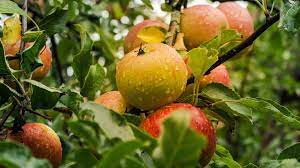 TERVETULOA MUKAAN TOIMINTAAN